AUDIENCE ANALYSIS WORKSHEET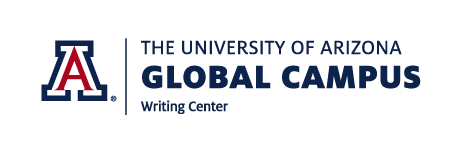 Use the following worksheet to analyze your audience in preparation for effective writing. Write your answers below each question.Who is my audience? Consider the background and demographics of the reader, including age, social class, gender, ethnicity, nationality, etc.What does my audience already know about this topic? Determine if your readers are experts on the subject or if they may be unfamiliar with this topic.How do I want my audience to react to my message? Consider your purpose. Think about the type of writing you are creating and what you hope to achieve with your writing. Consider if you want to provide information to your reader, if you want an emotional reaction from your reader, or if you want your reader to take an action.What content do I need to convey? Determine what key points and ideas you want to convey to your specific reader.What is the format (email, business report, etc.) for this writing? Consider how the format will also influence the structure, formality, or tone of the writing. Considering format and your audience, fill in the following:Format:	Organization:	Formality:	Tone:		For more help analyzing your audience, please view our Considering Audience resource page.